2021年延安革命纪念地管理局公开招录讲解员笔试人员名单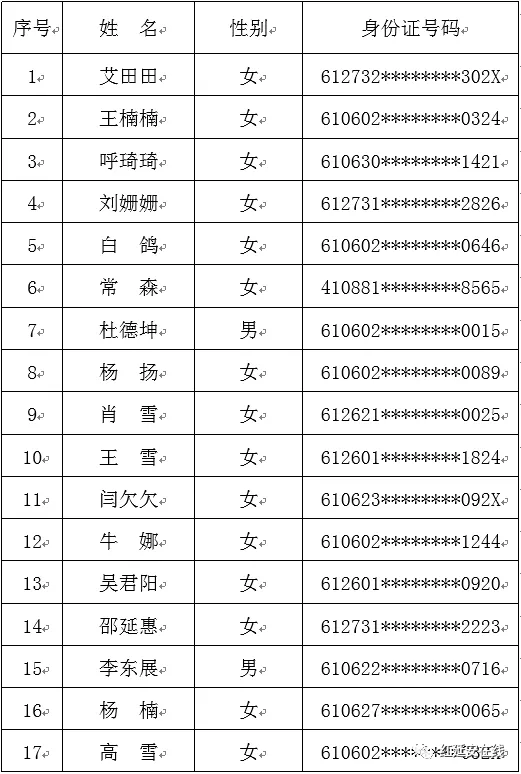 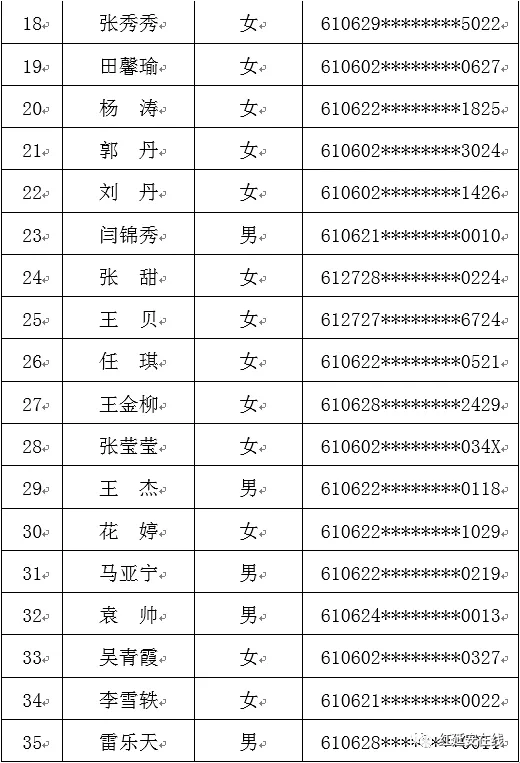 